                                                                                                                               Invoice # ______________ (office use only)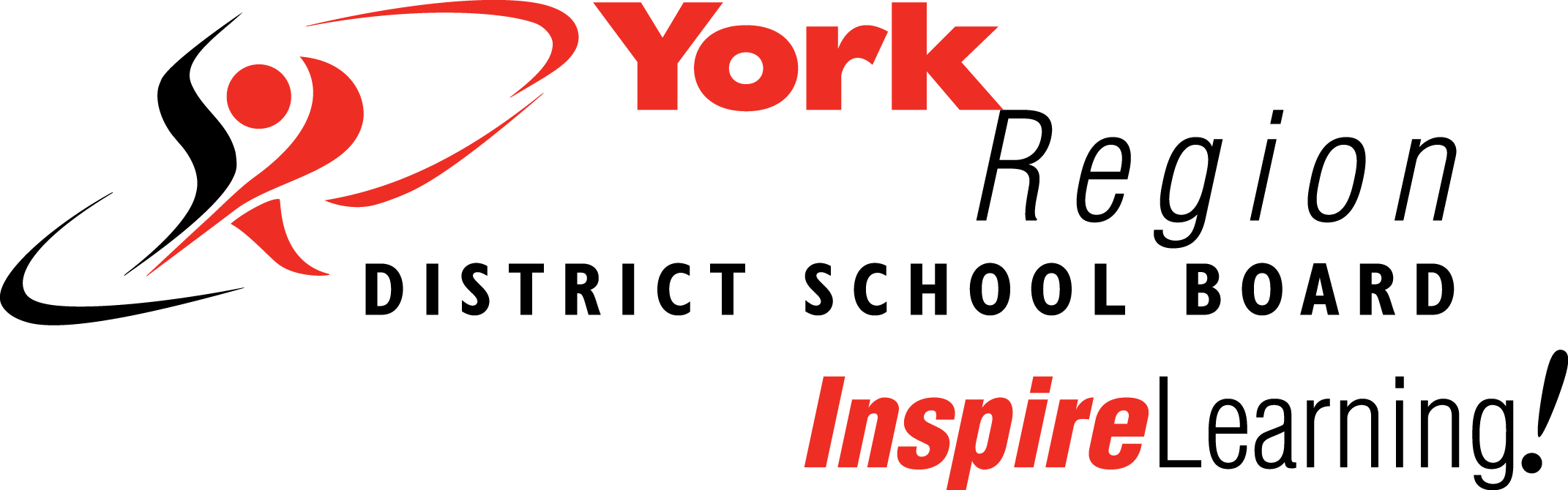                                                             Artist InvoicePlease read the following:Artists are to provide a completed Artist Invoice and all original receipts when requesting payment for services. Artists holding an OCT (Ontario College of Teachers) certificate must check the box above.Artists may submit invoices at the completion of a five day workshop or at the end of each month.Please complete a separate Artist Invoice for each school.Payment will be sent to the Artist’s Address or through Direct Bank Deposit (as requested by the artist).Artists are paid $250 per day/ $125 per half day plus travel fee.Travel Fee is $ .51 per km to a maximum of $42 per day.  Please include all public transportation receipts.Based on a five day workshop (half days or full days), artists may invoice one half day or one full day for planning time with school teacher(s).Please return the completed invoice through the board courier to Debbie Donsky, CLL Newmarket.Invoice Log   						            Total Fees and Travel (A) $____________________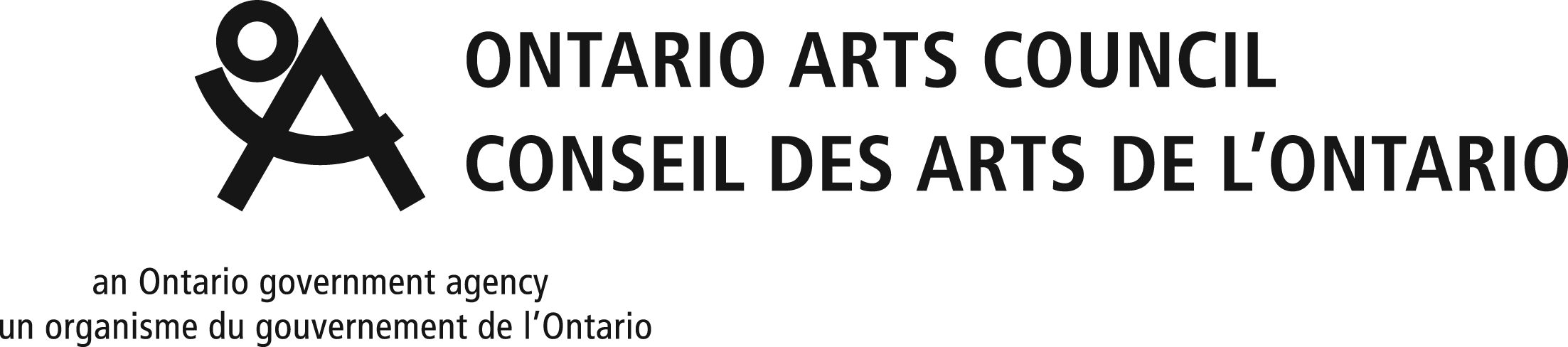 SuppliesPlease give a brief description of supplies and attach original receipts to this invoice                                                                                                          Total Supplies (C) $ ____________TOTAL AMOUNT REQUESTED_________________________________Debbie DonskyPrincipal, Learning Design & Development, The Arts & Inquiry Based LearningPlease return the completed invoice through the board courier to Debbie Donsky, Principal, LD & D, The Arts & Inquiry Based LearningCLL NewmarketArtist NameArtist Mailing AddressArtist Phone Cheque Payable To Project SchoolTeacher NameDate Invoice SubmittedDate Invoice SubmittedDate Invoice SubmittedDate(one day per row)FeePlanning or TeachingTravel FeeTotal(Fee + Travel)______Full Day ($250)______Half Day ($125)______ Planning______ Teaching$.51/km x _______= $_______or $42 max. with receipts$_________________________Full Day ($250)______Half Day ($125)______ Planning______ Teaching$.51/km x _______= $_______or $42 max. with receipts$_________________________Full Day ($250)______Half Day ($125)______ Planning______ Teaching$.51/km x _______= $_______or $42 max. with receipts$_________________________Full Day ($250)______Half Day ($125)______ Planning______ Teaching$.51/km x _______= $_______or $42 max. with receipts$_________________________Full Day ($250)______Half Day ($125)______ Planning______ Teaching$.51/km x _______= $_______or $42 max. with receipts$_________________________Full Day ($250)______Half Day ($125)______ Planning______ Teaching$.51/km x _______= $_______or $42 max. with receipts$_________________________Full Day ($250)______Half Day ($125)______ Planning______ Teaching$.51/km x _______= $_______or $42 max. with receipts$_________________________Full Day ($250)______Half Day ($125)______ Planning______ Teaching$.51/km x _______= $_______or $42 max. with receipts$_________________________Full Day ($250)______Half Day ($125)______ Planning______ Teaching$.51/km x _______= $_______or $42 max. with receipts$_________________________Full Day ($250)______Half Day ($125)______ Planning______ Teaching$.51/km x _______= $_______or $42 max. with receipts$___________________Item & ExplanationCost excluding taxes(A)HST(B)Cost incl. all taxes(A+B) = (C)1.2.3.4.5.6.7.8.9.10.$$$Total Fees and Travel (A) ____________+ Total Supplies (B)  _____________  = Grand Total $_____________Declaration of Artist:  I certify that I am self-employed and as such, undertake to pay all relevant taxes._____________________________________     _____________________________________             ________________Name of Artist (print)                                       Signature of Artist                                                       DateDeclaration of Teacher:  I certify that the information contained in this Invoice is correct and that the Artist has completed all work as indicated______________________________________     ____________________________________             ________________Name of Teacher (print)                                    Signature of Teacher                                                 Date